Ουσιαστικά ουδέτερα ισοσύλλαβα  σε –ο και σε -ι	Ενικός αριθμός	Πληθυντικός αριθμός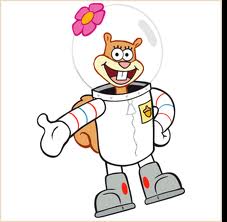 όπως το νερό: το αυγό, το φυτό, το χωριό κλπόπως το παιδί: το ψωμί, το σφυρί, το κλειδί κλπΟνομαστικήτο    νερότο    παιδίΓενικήτου νερούτου  παιδιούΑιτιατικήτο    νερότο     παιδίΚλητική---    νερό----    παιδίΟνομαστικήτα     νεράτα    παιδιάΓενικήτων  νερώντων παιδιώνΑιτιατικήτα     νεράτα    παιδιάΚλητική----    νερά---    παιδιά